Ime i prezime odgovorne osobe: __Rosanda Bilović_________                    Potpis: __________________U  Senju , dana 19.10.2020.g.					MPOBRAZAC - PLANIRANJE PRORAČUNA ZA RAZDOBLJE 2021.-2023.g. (ustanove kojima je Županija osnivač/suosnivač)OBRAZAC - PLANIRANJE PRORAČUNA ZA RAZDOBLJE 2021.-2023.g. (ustanove kojima je Županija osnivač/suosnivač)OBRAZAC - PLANIRANJE PRORAČUNA ZA RAZDOBLJE 2021.-2023.g. (ustanove kojima je Županija osnivač/suosnivač)OBRAZAC - PLANIRANJE PRORAČUNA ZA RAZDOBLJE 2021.-2023.g. (ustanove kojima je Županija osnivač/suosnivač)OBRAZAC - PLANIRANJE PRORAČUNA ZA RAZDOBLJE 2021.-2023.g. (ustanove kojima je Županija osnivač/suosnivač)OBRAZAC - PLANIRANJE PRORAČUNA ZA RAZDOBLJE 2021.-2023.g. (ustanove kojima je Županija osnivač/suosnivač)OBRAZAC - PLANIRANJE PRORAČUNA ZA RAZDOBLJE 2021.-2023.g. (ustanove kojima je Županija osnivač/suosnivač)OBRAZAC - PLANIRANJE PRORAČUNA ZA RAZDOBLJE 2021.-2023.g. (ustanove kojima je Županija osnivač/suosnivač)PODACI O KORISNIKUPODACI O KORISNIKUPODACI O KORISNIKUPODACI O KORISNIKUPODACI O KORISNIKUPODACI O KORISNIKUPODACI O KORISNIKUPODACI O KORISNIKUNAZIVOSNOVNA ŠKOLA SILVIJA STRAHIMIRA KRANJČEVIĆA SENJOSNOVNA ŠKOLA SILVIJA STRAHIMIRA KRANJČEVIĆA SENJOSNOVNA ŠKOLA SILVIJA STRAHIMIRA KRANJČEVIĆA SENJOSNOVNA ŠKOLA SILVIJA STRAHIMIRA KRANJČEVIĆA SENJOSNOVNA ŠKOLA SILVIJA STRAHIMIRA KRANJČEVIĆA SENJOSNOVNA ŠKOLA SILVIJA STRAHIMIRA KRANJČEVIĆA SENJOSNOVNA ŠKOLA SILVIJA STRAHIMIRA KRANJČEVIĆA SENJADRESA SJEDIŠTAS.S.Kranjčevića 1 , 53270 SenjS.S.Kranjčevića 1 , 53270 SenjS.S.Kranjčevića 1 , 53270 SenjS.S.Kranjčevića 1 , 53270 SenjS.S.Kranjčevića 1 , 53270 SenjS.S.Kranjčevića 1 , 53270 SenjS.S.Kranjčevića 1 , 53270 SenjOIB63722828625IME, PREZIME I FUNKCIJA ODGOVORNE OSOBERosanda Bilović, prof.Rosanda Bilović, prof.Rosanda Bilović, prof.Rosanda Bilović, prof.Rosanda Bilović, prof.GODINA OSNUTKA1959.1959.1959.1959.1959.1959.1959.  DJELOKRUG RADA         Osnovna škola Silvija Strahimira Kranjčevića Senj obavlja javnu djelatnost sukladno Zakonu o odgoju i obrazovanju u osnovnoj i srednjoj školi.          Jedina je osnovnoškolska      ustanova na području grada Senja i svoju djelatnost ostvaruje temeljem Zakona o odgoju i obrazovanju u osnovnoj i srednjoj školi. Nastava, redovna, izborna, dodatna i dopunska izvodi se prema  nastavnim planovima i programima, koje je donijelo Ministarstvo znanosti i obrazovanja, te Godišnjim izvedbenim kurikulumima i izvedbenim planovima učitelja koje je izvode. Cjelokupna djelatnost škole provodi se prema Godišnjem planu i programu i Školskom kurikulumu.            U sklopu odgojno obrazovnog programa za učenike se osigurava prehrana za sve učenike koje žele i produženi boravak za učenike najniže kronološke dobi.          Školu u školskoj godini 2020./2021.  polazi 340 učenika u 25 odjela,  16 redovitih i 9 kombiniranih odjela.         Osnovna škola Silvija Strahimira Kranjčevića Senj obavlja javnu djelatnost sukladno Zakonu o odgoju i obrazovanju u osnovnoj i srednjoj školi.          Jedina je osnovnoškolska      ustanova na području grada Senja i svoju djelatnost ostvaruje temeljem Zakona o odgoju i obrazovanju u osnovnoj i srednjoj školi. Nastava, redovna, izborna, dodatna i dopunska izvodi se prema  nastavnim planovima i programima, koje je donijelo Ministarstvo znanosti i obrazovanja, te Godišnjim izvedbenim kurikulumima i izvedbenim planovima učitelja koje je izvode. Cjelokupna djelatnost škole provodi se prema Godišnjem planu i programu i Školskom kurikulumu.            U sklopu odgojno obrazovnog programa za učenike se osigurava prehrana za sve učenike koje žele i produženi boravak za učenike najniže kronološke dobi.          Školu u školskoj godini 2020./2021.  polazi 340 učenika u 25 odjela,  16 redovitih i 9 kombiniranih odjela.         Osnovna škola Silvija Strahimira Kranjčevića Senj obavlja javnu djelatnost sukladno Zakonu o odgoju i obrazovanju u osnovnoj i srednjoj školi.          Jedina je osnovnoškolska      ustanova na području grada Senja i svoju djelatnost ostvaruje temeljem Zakona o odgoju i obrazovanju u osnovnoj i srednjoj školi. Nastava, redovna, izborna, dodatna i dopunska izvodi se prema  nastavnim planovima i programima, koje je donijelo Ministarstvo znanosti i obrazovanja, te Godišnjim izvedbenim kurikulumima i izvedbenim planovima učitelja koje je izvode. Cjelokupna djelatnost škole provodi se prema Godišnjem planu i programu i Školskom kurikulumu.            U sklopu odgojno obrazovnog programa za učenike se osigurava prehrana za sve učenike koje žele i produženi boravak za učenike najniže kronološke dobi.          Školu u školskoj godini 2020./2021.  polazi 340 učenika u 25 odjela,  16 redovitih i 9 kombiniranih odjela.         Osnovna škola Silvija Strahimira Kranjčevića Senj obavlja javnu djelatnost sukladno Zakonu o odgoju i obrazovanju u osnovnoj i srednjoj školi.          Jedina je osnovnoškolska      ustanova na području grada Senja i svoju djelatnost ostvaruje temeljem Zakona o odgoju i obrazovanju u osnovnoj i srednjoj školi. Nastava, redovna, izborna, dodatna i dopunska izvodi se prema  nastavnim planovima i programima, koje je donijelo Ministarstvo znanosti i obrazovanja, te Godišnjim izvedbenim kurikulumima i izvedbenim planovima učitelja koje je izvode. Cjelokupna djelatnost škole provodi se prema Godišnjem planu i programu i Školskom kurikulumu.            U sklopu odgojno obrazovnog programa za učenike se osigurava prehrana za sve učenike koje žele i produženi boravak za učenike najniže kronološke dobi.          Školu u školskoj godini 2020./2021.  polazi 340 učenika u 25 odjela,  16 redovitih i 9 kombiniranih odjela.         Osnovna škola Silvija Strahimira Kranjčevića Senj obavlja javnu djelatnost sukladno Zakonu o odgoju i obrazovanju u osnovnoj i srednjoj školi.          Jedina je osnovnoškolska      ustanova na području grada Senja i svoju djelatnost ostvaruje temeljem Zakona o odgoju i obrazovanju u osnovnoj i srednjoj školi. Nastava, redovna, izborna, dodatna i dopunska izvodi se prema  nastavnim planovima i programima, koje je donijelo Ministarstvo znanosti i obrazovanja, te Godišnjim izvedbenim kurikulumima i izvedbenim planovima učitelja koje je izvode. Cjelokupna djelatnost škole provodi se prema Godišnjem planu i programu i Školskom kurikulumu.            U sklopu odgojno obrazovnog programa za učenike se osigurava prehrana za sve učenike koje žele i produženi boravak za učenike najniže kronološke dobi.          Školu u školskoj godini 2020./2021.  polazi 340 učenika u 25 odjela,  16 redovitih i 9 kombiniranih odjela.         Osnovna škola Silvija Strahimira Kranjčevića Senj obavlja javnu djelatnost sukladno Zakonu o odgoju i obrazovanju u osnovnoj i srednjoj školi.          Jedina je osnovnoškolska      ustanova na području grada Senja i svoju djelatnost ostvaruje temeljem Zakona o odgoju i obrazovanju u osnovnoj i srednjoj školi. Nastava, redovna, izborna, dodatna i dopunska izvodi se prema  nastavnim planovima i programima, koje je donijelo Ministarstvo znanosti i obrazovanja, te Godišnjim izvedbenim kurikulumima i izvedbenim planovima učitelja koje je izvode. Cjelokupna djelatnost škole provodi se prema Godišnjem planu i programu i Školskom kurikulumu.            U sklopu odgojno obrazovnog programa za učenike se osigurava prehrana za sve učenike koje žele i produženi boravak za učenike najniže kronološke dobi.          Školu u školskoj godini 2020./2021.  polazi 340 učenika u 25 odjela,  16 redovitih i 9 kombiniranih odjela.         Osnovna škola Silvija Strahimira Kranjčevića Senj obavlja javnu djelatnost sukladno Zakonu o odgoju i obrazovanju u osnovnoj i srednjoj školi.          Jedina je osnovnoškolska      ustanova na području grada Senja i svoju djelatnost ostvaruje temeljem Zakona o odgoju i obrazovanju u osnovnoj i srednjoj školi. Nastava, redovna, izborna, dodatna i dopunska izvodi se prema  nastavnim planovima i programima, koje je donijelo Ministarstvo znanosti i obrazovanja, te Godišnjim izvedbenim kurikulumima i izvedbenim planovima učitelja koje je izvode. Cjelokupna djelatnost škole provodi se prema Godišnjem planu i programu i Školskom kurikulumu.            U sklopu odgojno obrazovnog programa za učenike se osigurava prehrana za sve učenike koje žele i produženi boravak za učenike najniže kronološke dobi.          Školu u školskoj godini 2020./2021.  polazi 340 učenika u 25 odjela,  16 redovitih i 9 kombiniranih odjela.  ORGANIZACIJSKA  STRUKTURA        Skola djeluje na četiri lokacije :  Senj- matična škola s glazbenim odjelom, Sveti Juraj – osmorazredna škola koja radi u četiri razrednih odjela, Krasno – osmorazredna škole koja radi u četiri razrednih odjela, Vratnik – četverorazredna škola – jedan kombinirani odjel.         Organizacijsku strukturu škole čini ravnateljica, pedagog, učitelji, knjižnica, tajništvo, računovodstvo, domar i čistačice ( ukupno 71 djelatnika ).        Skola djeluje na četiri lokacije :  Senj- matična škola s glazbenim odjelom, Sveti Juraj – osmorazredna škola koja radi u četiri razrednih odjela, Krasno – osmorazredna škole koja radi u četiri razrednih odjela, Vratnik – četverorazredna škola – jedan kombinirani odjel.         Organizacijsku strukturu škole čini ravnateljica, pedagog, učitelji, knjižnica, tajništvo, računovodstvo, domar i čistačice ( ukupno 71 djelatnika ).        Skola djeluje na četiri lokacije :  Senj- matična škola s glazbenim odjelom, Sveti Juraj – osmorazredna škola koja radi u četiri razrednih odjela, Krasno – osmorazredna škole koja radi u četiri razrednih odjela, Vratnik – četverorazredna škola – jedan kombinirani odjel.         Organizacijsku strukturu škole čini ravnateljica, pedagog, učitelji, knjižnica, tajništvo, računovodstvo, domar i čistačice ( ukupno 71 djelatnika ).        Skola djeluje na četiri lokacije :  Senj- matična škola s glazbenim odjelom, Sveti Juraj – osmorazredna škola koja radi u četiri razrednih odjela, Krasno – osmorazredna škole koja radi u četiri razrednih odjela, Vratnik – četverorazredna škola – jedan kombinirani odjel.         Organizacijsku strukturu škole čini ravnateljica, pedagog, učitelji, knjižnica, tajništvo, računovodstvo, domar i čistačice ( ukupno 71 djelatnika ).        Skola djeluje na četiri lokacije :  Senj- matična škola s glazbenim odjelom, Sveti Juraj – osmorazredna škola koja radi u četiri razrednih odjela, Krasno – osmorazredna škole koja radi u četiri razrednih odjela, Vratnik – četverorazredna škola – jedan kombinirani odjel.         Organizacijsku strukturu škole čini ravnateljica, pedagog, učitelji, knjižnica, tajništvo, računovodstvo, domar i čistačice ( ukupno 71 djelatnika ).        Skola djeluje na četiri lokacije :  Senj- matična škola s glazbenim odjelom, Sveti Juraj – osmorazredna škola koja radi u četiri razrednih odjela, Krasno – osmorazredna škole koja radi u četiri razrednih odjela, Vratnik – četverorazredna škola – jedan kombinirani odjel.         Organizacijsku strukturu škole čini ravnateljica, pedagog, učitelji, knjižnica, tajništvo, računovodstvo, domar i čistačice ( ukupno 71 djelatnika ).        Skola djeluje na četiri lokacije :  Senj- matična škola s glazbenim odjelom, Sveti Juraj – osmorazredna škola koja radi u četiri razrednih odjela, Krasno – osmorazredna škole koja radi u četiri razrednih odjela, Vratnik – četverorazredna škola – jedan kombinirani odjel.         Organizacijsku strukturu škole čini ravnateljica, pedagog, učitelji, knjižnica, tajništvo, računovodstvo, domar i čistačice ( ukupno 71 djelatnika ).PLAN PRIHODA ZA RAZDOBLJE 2021. - 2023. GODINA PREMA IZVORIMA FINANCIRANJA*Napomena: Navesti ostale izvore financiranja*Napomena: Navesti ostale izvore financiranja*Napomena: Navesti ostale izvore financiranja*Napomena: Navesti ostale izvore financiranja*Napomena: Navesti ostale izvore financiranja*Napomena: Navesti ostale izvore financiranja*Napomena: Navesti ostale izvore financiranjaPLAN RASHODA ZA RAZDOBLJE 2021. - 2023. GODINA PREMA VRSTI TROŠKANAZIV AKTIVNOSTIRedoviti program osnovnog i glazbenog obrazovanjaRedoviti program osnovnog i glazbenog obrazovanjaRedoviti program osnovnog i glazbenog obrazovanjaRedoviti program osnovnog i glazbenog obrazovanjaRedoviti program osnovnog i glazbenog obrazovanjaRedoviti program osnovnog i glazbenog obrazovanjaRedoviti program osnovnog i glazbenog obrazovanjaOPIS AKTIVNOSTI             Prioritet škole je kvalitetno obrazovanje i odgoj učenika što ostvarujemo:- stalnim usavršavanjem  učitelja (seminari, stručni skupovi, aktivi) i podizanjem učiteljskog standarda na višu razinu;- poticanjem  učenika na izražavanje kreativnosti, talenata i sposobnosti kroz uključivanje u slobodne aktivnosti, natjecanja, prijave na literarne i likovne natječaje, školske projekte, priredbe i manifestacije u školi i šire.- poticanje za sudjelovanje na sportskim aktivnostima, uključivanje kroz natjecanja na školskoj razini i šire;- organiziranje zajedničkih aktivnosti učenika i učitelja tijekom izvannastavnih aktivnosti, na organizaciji u upoznavanju kulturne i duhovne baštine;- poticanje razvoja pozitivnih vrijednosti i natjecateljskog duha kroz razne nagrade najuspješnijim pojedincima.             Prioritet škole je kvalitetno obrazovanje i odgoj učenika što ostvarujemo:- stalnim usavršavanjem  učitelja (seminari, stručni skupovi, aktivi) i podizanjem učiteljskog standarda na višu razinu;- poticanjem  učenika na izražavanje kreativnosti, talenata i sposobnosti kroz uključivanje u slobodne aktivnosti, natjecanja, prijave na literarne i likovne natječaje, školske projekte, priredbe i manifestacije u školi i šire.- poticanje za sudjelovanje na sportskim aktivnostima, uključivanje kroz natjecanja na školskoj razini i šire;- organiziranje zajedničkih aktivnosti učenika i učitelja tijekom izvannastavnih aktivnosti, na organizaciji u upoznavanju kulturne i duhovne baštine;- poticanje razvoja pozitivnih vrijednosti i natjecateljskog duha kroz razne nagrade najuspješnijim pojedincima.             Prioritet škole je kvalitetno obrazovanje i odgoj učenika što ostvarujemo:- stalnim usavršavanjem  učitelja (seminari, stručni skupovi, aktivi) i podizanjem učiteljskog standarda na višu razinu;- poticanjem  učenika na izražavanje kreativnosti, talenata i sposobnosti kroz uključivanje u slobodne aktivnosti, natjecanja, prijave na literarne i likovne natječaje, školske projekte, priredbe i manifestacije u školi i šire.- poticanje za sudjelovanje na sportskim aktivnostima, uključivanje kroz natjecanja na školskoj razini i šire;- organiziranje zajedničkih aktivnosti učenika i učitelja tijekom izvannastavnih aktivnosti, na organizaciji u upoznavanju kulturne i duhovne baštine;- poticanje razvoja pozitivnih vrijednosti i natjecateljskog duha kroz razne nagrade najuspješnijim pojedincima.             Prioritet škole je kvalitetno obrazovanje i odgoj učenika što ostvarujemo:- stalnim usavršavanjem  učitelja (seminari, stručni skupovi, aktivi) i podizanjem učiteljskog standarda na višu razinu;- poticanjem  učenika na izražavanje kreativnosti, talenata i sposobnosti kroz uključivanje u slobodne aktivnosti, natjecanja, prijave na literarne i likovne natječaje, školske projekte, priredbe i manifestacije u školi i šire.- poticanje za sudjelovanje na sportskim aktivnostima, uključivanje kroz natjecanja na školskoj razini i šire;- organiziranje zajedničkih aktivnosti učenika i učitelja tijekom izvannastavnih aktivnosti, na organizaciji u upoznavanju kulturne i duhovne baštine;- poticanje razvoja pozitivnih vrijednosti i natjecateljskog duha kroz razne nagrade najuspješnijim pojedincima.             Prioritet škole je kvalitetno obrazovanje i odgoj učenika što ostvarujemo:- stalnim usavršavanjem  učitelja (seminari, stručni skupovi, aktivi) i podizanjem učiteljskog standarda na višu razinu;- poticanjem  učenika na izražavanje kreativnosti, talenata i sposobnosti kroz uključivanje u slobodne aktivnosti, natjecanja, prijave na literarne i likovne natječaje, školske projekte, priredbe i manifestacije u školi i šire.- poticanje za sudjelovanje na sportskim aktivnostima, uključivanje kroz natjecanja na školskoj razini i šire;- organiziranje zajedničkih aktivnosti učenika i učitelja tijekom izvannastavnih aktivnosti, na organizaciji u upoznavanju kulturne i duhovne baštine;- poticanje razvoja pozitivnih vrijednosti i natjecateljskog duha kroz razne nagrade najuspješnijim pojedincima.             Prioritet škole je kvalitetno obrazovanje i odgoj učenika što ostvarujemo:- stalnim usavršavanjem  učitelja (seminari, stručni skupovi, aktivi) i podizanjem učiteljskog standarda na višu razinu;- poticanjem  učenika na izražavanje kreativnosti, talenata i sposobnosti kroz uključivanje u slobodne aktivnosti, natjecanja, prijave na literarne i likovne natječaje, školske projekte, priredbe i manifestacije u školi i šire.- poticanje za sudjelovanje na sportskim aktivnostima, uključivanje kroz natjecanja na školskoj razini i šire;- organiziranje zajedničkih aktivnosti učenika i učitelja tijekom izvannastavnih aktivnosti, na organizaciji u upoznavanju kulturne i duhovne baštine;- poticanje razvoja pozitivnih vrijednosti i natjecateljskog duha kroz razne nagrade najuspješnijim pojedincima.             Prioritet škole je kvalitetno obrazovanje i odgoj učenika što ostvarujemo:- stalnim usavršavanjem  učitelja (seminari, stručni skupovi, aktivi) i podizanjem učiteljskog standarda na višu razinu;- poticanjem  učenika na izražavanje kreativnosti, talenata i sposobnosti kroz uključivanje u slobodne aktivnosti, natjecanja, prijave na literarne i likovne natječaje, školske projekte, priredbe i manifestacije u školi i šire.- poticanje za sudjelovanje na sportskim aktivnostima, uključivanje kroz natjecanja na školskoj razini i šire;- organiziranje zajedničkih aktivnosti učenika i učitelja tijekom izvannastavnih aktivnosti, na organizaciji u upoznavanju kulturne i duhovne baštine;- poticanje razvoja pozitivnih vrijednosti i natjecateljskog duha kroz razne nagrade najuspješnijim pojedincima.CILJ Osigurati učenicima sustavan način poučavanja, poticati i unaprijediti njihov intelektualni, tjelesni, estetski, društveni, moralni i duhovni razvoj u skladu s njihovim sposobnostima i sklonostima. Razvijati u učenicima svijest o očuvanju materijalne i duhovne povijesno-kulturne baštine širega zavičaja. Odgajati i obrazovati učenike u skladu s općim kulturnim i civilizacijskim vrijednostima ,ljudskim pravima i pravima djeteta. Osposobiti ih za poštivanje različitosti i snošljivosti te za djelatno i odgovorno sudjelovanje u demokratskom razvoju društva.       Razvijati učeničke kompetencije, kritičko promišljanje, samostalnost ,pozitivne vrijednosti, suradničke odnose ,komunikacijske vještine, empatiju… Osigurati učenicima sustavan način poučavanja, poticati i unaprijediti njihov intelektualni, tjelesni, estetski, društveni, moralni i duhovni razvoj u skladu s njihovim sposobnostima i sklonostima. Razvijati u učenicima svijest o očuvanju materijalne i duhovne povijesno-kulturne baštine širega zavičaja. Odgajati i obrazovati učenike u skladu s općim kulturnim i civilizacijskim vrijednostima ,ljudskim pravima i pravima djeteta. Osposobiti ih za poštivanje različitosti i snošljivosti te za djelatno i odgovorno sudjelovanje u demokratskom razvoju društva.       Razvijati učeničke kompetencije, kritičko promišljanje, samostalnost ,pozitivne vrijednosti, suradničke odnose ,komunikacijske vještine, empatiju… Osigurati učenicima sustavan način poučavanja, poticati i unaprijediti njihov intelektualni, tjelesni, estetski, društveni, moralni i duhovni razvoj u skladu s njihovim sposobnostima i sklonostima. Razvijati u učenicima svijest o očuvanju materijalne i duhovne povijesno-kulturne baštine širega zavičaja. Odgajati i obrazovati učenike u skladu s općim kulturnim i civilizacijskim vrijednostima ,ljudskim pravima i pravima djeteta. Osposobiti ih za poštivanje različitosti i snošljivosti te za djelatno i odgovorno sudjelovanje u demokratskom razvoju društva.       Razvijati učeničke kompetencije, kritičko promišljanje, samostalnost ,pozitivne vrijednosti, suradničke odnose ,komunikacijske vještine, empatiju… Osigurati učenicima sustavan način poučavanja, poticati i unaprijediti njihov intelektualni, tjelesni, estetski, društveni, moralni i duhovni razvoj u skladu s njihovim sposobnostima i sklonostima. Razvijati u učenicima svijest o očuvanju materijalne i duhovne povijesno-kulturne baštine širega zavičaja. Odgajati i obrazovati učenike u skladu s općim kulturnim i civilizacijskim vrijednostima ,ljudskim pravima i pravima djeteta. Osposobiti ih za poštivanje različitosti i snošljivosti te za djelatno i odgovorno sudjelovanje u demokratskom razvoju društva.       Razvijati učeničke kompetencije, kritičko promišljanje, samostalnost ,pozitivne vrijednosti, suradničke odnose ,komunikacijske vještine, empatiju… Osigurati učenicima sustavan način poučavanja, poticati i unaprijediti njihov intelektualni, tjelesni, estetski, društveni, moralni i duhovni razvoj u skladu s njihovim sposobnostima i sklonostima. Razvijati u učenicima svijest o očuvanju materijalne i duhovne povijesno-kulturne baštine širega zavičaja. Odgajati i obrazovati učenike u skladu s općim kulturnim i civilizacijskim vrijednostima ,ljudskim pravima i pravima djeteta. Osposobiti ih za poštivanje različitosti i snošljivosti te za djelatno i odgovorno sudjelovanje u demokratskom razvoju društva.       Razvijati učeničke kompetencije, kritičko promišljanje, samostalnost ,pozitivne vrijednosti, suradničke odnose ,komunikacijske vještine, empatiju… Osigurati učenicima sustavan način poučavanja, poticati i unaprijediti njihov intelektualni, tjelesni, estetski, društveni, moralni i duhovni razvoj u skladu s njihovim sposobnostima i sklonostima. Razvijati u učenicima svijest o očuvanju materijalne i duhovne povijesno-kulturne baštine širega zavičaja. Odgajati i obrazovati učenike u skladu s općim kulturnim i civilizacijskim vrijednostima ,ljudskim pravima i pravima djeteta. Osposobiti ih za poštivanje različitosti i snošljivosti te za djelatno i odgovorno sudjelovanje u demokratskom razvoju društva.       Razvijati učeničke kompetencije, kritičko promišljanje, samostalnost ,pozitivne vrijednosti, suradničke odnose ,komunikacijske vještine, empatiju… Osigurati učenicima sustavan način poučavanja, poticati i unaprijediti njihov intelektualni, tjelesni, estetski, društveni, moralni i duhovni razvoj u skladu s njihovim sposobnostima i sklonostima. Razvijati u učenicima svijest o očuvanju materijalne i duhovne povijesno-kulturne baštine širega zavičaja. Odgajati i obrazovati učenike u skladu s općim kulturnim i civilizacijskim vrijednostima ,ljudskim pravima i pravima djeteta. Osposobiti ih za poštivanje različitosti i snošljivosti te za djelatno i odgovorno sudjelovanje u demokratskom razvoju društva.       Razvijati učeničke kompetencije, kritičko promišljanje, samostalnost ,pozitivne vrijednosti, suradničke odnose ,komunikacijske vještine, empatiju…POKAZATELJI USPJEŠNOSTI Uspjeh učenika na kraju nastavne godine Uspjeh učenika na natjecanjima Uspjeh učenika na kraju nastavne godine Uspjeh učenika na natjecanjima Uspjeh učenika na kraju nastavne godine Uspjeh učenika na natjecanjima Uspjeh učenika na kraju nastavne godine Uspjeh učenika na natjecanjima Uspjeh učenika na kraju nastavne godine Uspjeh učenika na natjecanjima Uspjeh učenika na kraju nastavne godine Uspjeh učenika na natjecanjima Uspjeh učenika na kraju nastavne godine Uspjeh učenika na natjecanjimaZAKONSKA OSNOVA ZA PROVOĐENJE AKTIVNOSTIZakon o odgoju i obrazovanju u osnovnoj i srednjoj školi (NN br. 87/08., 86/09., 92/10., 105/10., 90/11., 5/12., 16/12., 86/12., 126/12., 94/13.,  152/14., 07/17. i 68/18 )Zakon o proračunu ( NN, br. 87/08., 136/12. I 15/15), Pravilnik o proračunskim klasifikacijama (NN, br. 26/10. i 120/13.)Pravilnik o proračunskom računovodstvu i računskom planu (NN, br.  124/14., 115/15. I 87/16.Zakon o fiskalnoj odgovornosti (NN, br.139/10. i  19/14. ) Upute za izradu prijedloga proračuna i financijskog plana upravnih tijela, proračunskih i izvanproračunskih korisnika Ličko-senjske županije za razdoblje 2021.-2023.Godišnji  plan i program rada za šk.god. 2020./2021.Školski kurikulum  za 2020./2021.Zakon o odgoju i obrazovanju u osnovnoj i srednjoj školi (NN br. 87/08., 86/09., 92/10., 105/10., 90/11., 5/12., 16/12., 86/12., 126/12., 94/13.,  152/14., 07/17. i 68/18 )Zakon o proračunu ( NN, br. 87/08., 136/12. I 15/15), Pravilnik o proračunskim klasifikacijama (NN, br. 26/10. i 120/13.)Pravilnik o proračunskom računovodstvu i računskom planu (NN, br.  124/14., 115/15. I 87/16.Zakon o fiskalnoj odgovornosti (NN, br.139/10. i  19/14. ) Upute za izradu prijedloga proračuna i financijskog plana upravnih tijela, proračunskih i izvanproračunskih korisnika Ličko-senjske županije za razdoblje 2021.-2023.Godišnji  plan i program rada za šk.god. 2020./2021.Školski kurikulum  za 2020./2021.Zakon o odgoju i obrazovanju u osnovnoj i srednjoj školi (NN br. 87/08., 86/09., 92/10., 105/10., 90/11., 5/12., 16/12., 86/12., 126/12., 94/13.,  152/14., 07/17. i 68/18 )Zakon o proračunu ( NN, br. 87/08., 136/12. I 15/15), Pravilnik o proračunskim klasifikacijama (NN, br. 26/10. i 120/13.)Pravilnik o proračunskom računovodstvu i računskom planu (NN, br.  124/14., 115/15. I 87/16.Zakon o fiskalnoj odgovornosti (NN, br.139/10. i  19/14. ) Upute za izradu prijedloga proračuna i financijskog plana upravnih tijela, proračunskih i izvanproračunskih korisnika Ličko-senjske županije za razdoblje 2021.-2023.Godišnji  plan i program rada za šk.god. 2020./2021.Školski kurikulum  za 2020./2021.Zakon o odgoju i obrazovanju u osnovnoj i srednjoj školi (NN br. 87/08., 86/09., 92/10., 105/10., 90/11., 5/12., 16/12., 86/12., 126/12., 94/13.,  152/14., 07/17. i 68/18 )Zakon o proračunu ( NN, br. 87/08., 136/12. I 15/15), Pravilnik o proračunskim klasifikacijama (NN, br. 26/10. i 120/13.)Pravilnik o proračunskom računovodstvu i računskom planu (NN, br.  124/14., 115/15. I 87/16.Zakon o fiskalnoj odgovornosti (NN, br.139/10. i  19/14. ) Upute za izradu prijedloga proračuna i financijskog plana upravnih tijela, proračunskih i izvanproračunskih korisnika Ličko-senjske županije za razdoblje 2021.-2023.Godišnji  plan i program rada za šk.god. 2020./2021.Školski kurikulum  za 2020./2021.Zakon o odgoju i obrazovanju u osnovnoj i srednjoj školi (NN br. 87/08., 86/09., 92/10., 105/10., 90/11., 5/12., 16/12., 86/12., 126/12., 94/13.,  152/14., 07/17. i 68/18 )Zakon o proračunu ( NN, br. 87/08., 136/12. I 15/15), Pravilnik o proračunskim klasifikacijama (NN, br. 26/10. i 120/13.)Pravilnik o proračunskom računovodstvu i računskom planu (NN, br.  124/14., 115/15. I 87/16.Zakon o fiskalnoj odgovornosti (NN, br.139/10. i  19/14. ) Upute za izradu prijedloga proračuna i financijskog plana upravnih tijela, proračunskih i izvanproračunskih korisnika Ličko-senjske županije za razdoblje 2021.-2023.Godišnji  plan i program rada za šk.god. 2020./2021.Školski kurikulum  za 2020./2021.Zakon o odgoju i obrazovanju u osnovnoj i srednjoj školi (NN br. 87/08., 86/09., 92/10., 105/10., 90/11., 5/12., 16/12., 86/12., 126/12., 94/13.,  152/14., 07/17. i 68/18 )Zakon o proračunu ( NN, br. 87/08., 136/12. I 15/15), Pravilnik o proračunskim klasifikacijama (NN, br. 26/10. i 120/13.)Pravilnik o proračunskom računovodstvu i računskom planu (NN, br.  124/14., 115/15. I 87/16.Zakon o fiskalnoj odgovornosti (NN, br.139/10. i  19/14. ) Upute za izradu prijedloga proračuna i financijskog plana upravnih tijela, proračunskih i izvanproračunskih korisnika Ličko-senjske županije za razdoblje 2021.-2023.Godišnji  plan i program rada za šk.god. 2020./2021.Školski kurikulum  za 2020./2021.Zakon o odgoju i obrazovanju u osnovnoj i srednjoj školi (NN br. 87/08., 86/09., 92/10., 105/10., 90/11., 5/12., 16/12., 86/12., 126/12., 94/13.,  152/14., 07/17. i 68/18 )Zakon o proračunu ( NN, br. 87/08., 136/12. I 15/15), Pravilnik o proračunskim klasifikacijama (NN, br. 26/10. i 120/13.)Pravilnik o proračunskom računovodstvu i računskom planu (NN, br.  124/14., 115/15. I 87/16.Zakon o fiskalnoj odgovornosti (NN, br.139/10. i  19/14. ) Upute za izradu prijedloga proračuna i financijskog plana upravnih tijela, proračunskih i izvanproračunskih korisnika Ličko-senjske županije za razdoblje 2021.-2023.Godišnji  plan i program rada za šk.god. 2020./2021.Školski kurikulum  za 2020./2021.ISHODIŠTE I POKAZATELJI NA KOJIMA SE ZASNIVAJU IZRAČUNI I SREDSTVA ZA PROVOĐENJE AKTIVNOSTI Glavno ishodište za planiranje sredstava za 2021. god. bila su bilancirana sredstva za 9/2020. god. te procjene do kraja 2020. god. Za sredstava za zaposlene glavni kriterij je bio planiranje broja zaposlenih u 2019. god. te isplaćene prosječne bruto plaće po zaposlenom, obračuna doprinosa na plaće te ostalih materijalnih prava  zagarantiranih Kolektivnim ugovorom za zaposlene u osnovnim školama. Temeljem tih procjena potrebna sredstva za zaposlene, a koja se financiraju iz državnog proračuna i planirana su na poziciji pomoći  su 7.962.500 kn. Na istoj poziciji planirana je i naknada za zapošljavanje invalida  u iznosu 13.000 kuna , a financira se također iz državnog proračuna. Sredstva potrebna za financiranje materijalnih i financijskih rashoda  planirana su u iznosu od 1.355 713 kunu, a financiraju se preko osnivača iz decentraliziranih sredstava. Sredstva donacije u iznosu od 20 000 kuna, su planirana od pravnih i fizičkih osoba izvan općeg proračuna, i ta sredstva se uglavnom iskoriste za kupnju opreme i didaktičkih pomagala . Prihodi za posebne namjene planirana su  u iznosu od 302.703 kuna , a prikupe se od roditelja i grada Senja  za sufinanciranje školske kuhinje i organiziranje terenske nastave. Na poziciji vlastitih prihoda planirana su sredstva od iznajmljivanja školskih prostora 84.000 kn Glavno ishodište za planiranje sredstava za 2021. god. bila su bilancirana sredstva za 9/2020. god. te procjene do kraja 2020. god. Za sredstava za zaposlene glavni kriterij je bio planiranje broja zaposlenih u 2019. god. te isplaćene prosječne bruto plaće po zaposlenom, obračuna doprinosa na plaće te ostalih materijalnih prava  zagarantiranih Kolektivnim ugovorom za zaposlene u osnovnim školama. Temeljem tih procjena potrebna sredstva za zaposlene, a koja se financiraju iz državnog proračuna i planirana su na poziciji pomoći  su 7.962.500 kn. Na istoj poziciji planirana je i naknada za zapošljavanje invalida  u iznosu 13.000 kuna , a financira se također iz državnog proračuna. Sredstva potrebna za financiranje materijalnih i financijskih rashoda  planirana su u iznosu od 1.355 713 kunu, a financiraju se preko osnivača iz decentraliziranih sredstava. Sredstva donacije u iznosu od 20 000 kuna, su planirana od pravnih i fizičkih osoba izvan općeg proračuna, i ta sredstva se uglavnom iskoriste za kupnju opreme i didaktičkih pomagala . Prihodi za posebne namjene planirana su  u iznosu od 302.703 kuna , a prikupe se od roditelja i grada Senja  za sufinanciranje školske kuhinje i organiziranje terenske nastave. Na poziciji vlastitih prihoda planirana su sredstva od iznajmljivanja školskih prostora 84.000 kn Glavno ishodište za planiranje sredstava za 2021. god. bila su bilancirana sredstva za 9/2020. god. te procjene do kraja 2020. god. Za sredstava za zaposlene glavni kriterij je bio planiranje broja zaposlenih u 2019. god. te isplaćene prosječne bruto plaće po zaposlenom, obračuna doprinosa na plaće te ostalih materijalnih prava  zagarantiranih Kolektivnim ugovorom za zaposlene u osnovnim školama. Temeljem tih procjena potrebna sredstva za zaposlene, a koja se financiraju iz državnog proračuna i planirana su na poziciji pomoći  su 7.962.500 kn. Na istoj poziciji planirana je i naknada za zapošljavanje invalida  u iznosu 13.000 kuna , a financira se također iz državnog proračuna. Sredstva potrebna za financiranje materijalnih i financijskih rashoda  planirana su u iznosu od 1.355 713 kunu, a financiraju se preko osnivača iz decentraliziranih sredstava. Sredstva donacije u iznosu od 20 000 kuna, su planirana od pravnih i fizičkih osoba izvan općeg proračuna, i ta sredstva se uglavnom iskoriste za kupnju opreme i didaktičkih pomagala . Prihodi za posebne namjene planirana su  u iznosu od 302.703 kuna , a prikupe se od roditelja i grada Senja  za sufinanciranje školske kuhinje i organiziranje terenske nastave. Na poziciji vlastitih prihoda planirana su sredstva od iznajmljivanja školskih prostora 84.000 kn Glavno ishodište za planiranje sredstava za 2021. god. bila su bilancirana sredstva za 9/2020. god. te procjene do kraja 2020. god. Za sredstava za zaposlene glavni kriterij je bio planiranje broja zaposlenih u 2019. god. te isplaćene prosječne bruto plaće po zaposlenom, obračuna doprinosa na plaće te ostalih materijalnih prava  zagarantiranih Kolektivnim ugovorom za zaposlene u osnovnim školama. Temeljem tih procjena potrebna sredstva za zaposlene, a koja se financiraju iz državnog proračuna i planirana su na poziciji pomoći  su 7.962.500 kn. Na istoj poziciji planirana je i naknada za zapošljavanje invalida  u iznosu 13.000 kuna , a financira se također iz državnog proračuna. Sredstva potrebna za financiranje materijalnih i financijskih rashoda  planirana su u iznosu od 1.355 713 kunu, a financiraju se preko osnivača iz decentraliziranih sredstava. Sredstva donacije u iznosu od 20 000 kuna, su planirana od pravnih i fizičkih osoba izvan općeg proračuna, i ta sredstva se uglavnom iskoriste za kupnju opreme i didaktičkih pomagala . Prihodi za posebne namjene planirana su  u iznosu od 302.703 kuna , a prikupe se od roditelja i grada Senja  za sufinanciranje školske kuhinje i organiziranje terenske nastave. Na poziciji vlastitih prihoda planirana su sredstva od iznajmljivanja školskih prostora 84.000 kn Glavno ishodište za planiranje sredstava za 2021. god. bila su bilancirana sredstva za 9/2020. god. te procjene do kraja 2020. god. Za sredstava za zaposlene glavni kriterij je bio planiranje broja zaposlenih u 2019. god. te isplaćene prosječne bruto plaće po zaposlenom, obračuna doprinosa na plaće te ostalih materijalnih prava  zagarantiranih Kolektivnim ugovorom za zaposlene u osnovnim školama. Temeljem tih procjena potrebna sredstva za zaposlene, a koja se financiraju iz državnog proračuna i planirana su na poziciji pomoći  su 7.962.500 kn. Na istoj poziciji planirana je i naknada za zapošljavanje invalida  u iznosu 13.000 kuna , a financira se također iz državnog proračuna. Sredstva potrebna za financiranje materijalnih i financijskih rashoda  planirana su u iznosu od 1.355 713 kunu, a financiraju se preko osnivača iz decentraliziranih sredstava. Sredstva donacije u iznosu od 20 000 kuna, su planirana od pravnih i fizičkih osoba izvan općeg proračuna, i ta sredstva se uglavnom iskoriste za kupnju opreme i didaktičkih pomagala . Prihodi za posebne namjene planirana su  u iznosu od 302.703 kuna , a prikupe se od roditelja i grada Senja  za sufinanciranje školske kuhinje i organiziranje terenske nastave. Na poziciji vlastitih prihoda planirana su sredstva od iznajmljivanja školskih prostora 84.000 kn Glavno ishodište za planiranje sredstava za 2021. god. bila su bilancirana sredstva za 9/2020. god. te procjene do kraja 2020. god. Za sredstava za zaposlene glavni kriterij je bio planiranje broja zaposlenih u 2019. god. te isplaćene prosječne bruto plaće po zaposlenom, obračuna doprinosa na plaće te ostalih materijalnih prava  zagarantiranih Kolektivnim ugovorom za zaposlene u osnovnim školama. Temeljem tih procjena potrebna sredstva za zaposlene, a koja se financiraju iz državnog proračuna i planirana su na poziciji pomoći  su 7.962.500 kn. Na istoj poziciji planirana je i naknada za zapošljavanje invalida  u iznosu 13.000 kuna , a financira se također iz državnog proračuna. Sredstva potrebna za financiranje materijalnih i financijskih rashoda  planirana su u iznosu od 1.355 713 kunu, a financiraju se preko osnivača iz decentraliziranih sredstava. Sredstva donacije u iznosu od 20 000 kuna, su planirana od pravnih i fizičkih osoba izvan općeg proračuna, i ta sredstva se uglavnom iskoriste za kupnju opreme i didaktičkih pomagala . Prihodi za posebne namjene planirana su  u iznosu od 302.703 kuna , a prikupe se od roditelja i grada Senja  za sufinanciranje školske kuhinje i organiziranje terenske nastave. Na poziciji vlastitih prihoda planirana su sredstva od iznajmljivanja školskih prostora 84.000 kn Glavno ishodište za planiranje sredstava za 2021. god. bila su bilancirana sredstva za 9/2020. god. te procjene do kraja 2020. god. Za sredstava za zaposlene glavni kriterij je bio planiranje broja zaposlenih u 2019. god. te isplaćene prosječne bruto plaće po zaposlenom, obračuna doprinosa na plaće te ostalih materijalnih prava  zagarantiranih Kolektivnim ugovorom za zaposlene u osnovnim školama. Temeljem tih procjena potrebna sredstva za zaposlene, a koja se financiraju iz državnog proračuna i planirana su na poziciji pomoći  su 7.962.500 kn. Na istoj poziciji planirana je i naknada za zapošljavanje invalida  u iznosu 13.000 kuna , a financira se također iz državnog proračuna. Sredstva potrebna za financiranje materijalnih i financijskih rashoda  planirana su u iznosu od 1.355 713 kunu, a financiraju se preko osnivača iz decentraliziranih sredstava. Sredstva donacije u iznosu od 20 000 kuna, su planirana od pravnih i fizičkih osoba izvan općeg proračuna, i ta sredstva se uglavnom iskoriste za kupnju opreme i didaktičkih pomagala . Prihodi za posebne namjene planirana su  u iznosu od 302.703 kuna , a prikupe se od roditelja i grada Senja  za sufinanciranje školske kuhinje i organiziranje terenske nastave. Na poziciji vlastitih prihoda planirana su sredstva od iznajmljivanja školskih prostora 84.000 knNAČIN I SREDSTVA ZA REALIZACIJU AKTIVNOSTI*Napomena: Navesti ostale izvore financiranja*Napomena: Navesti ostale izvore financiranja*Napomena: Navesti ostale izvore financiranja*Napomena: Navesti ostale izvore financiranja*Napomena: Navesti ostale izvore financiranja*Napomena: Navesti ostale izvore financiranja*Napomena: Navesti ostale izvore financiranjaIZVJEŠTAJ O POSTIGNUTIM CILJEVIMA I REZULTATIMA AKTIVNOSTI TEMELJENIM NA POKAZATELJIMA USPJEŠNOSTI U PRETHODNOJ GODINIRAZLOG ODSTUPANJA OD PROŠLOGODIŠNJIH PROJEKCIJA ZA 2020. I 2022. GODINUOSTALA OBRAZLOŽENJA I DOKUMENTACIJANAZIV AKTIVNOSTI  Pomoćnici u nastaviOPIS AKTIVNOSTIZapošljavanje pomoćnika u nastavi za dvoje učenika s posebnim potrebamaCILJUspješnije školovanje i socijalizacija učenika s posebnim potrebamaPOKAZATELJI USPJEŠNOSTIUspjeh učenika s posebnim potrebama, te njihovo aktivno sudjelovanje u životu i radu školeZAKONSKA OSNOVA ZA PROVOĐENJE AKTIVNOSTIPravilnik o pomoćnicima  i stručnim komunikacijskim posrednicima ( NN 102/2018 )ISHODIŠTE I POKAZATELJI NA KOJIMA SE ZASNIVAJU IZRAČUNI I SREDSTVA ZA PROVOĐENJE AKTIVNOSTITakođer su planirana sredstva za plaće pomoćnika u nastavi za rad s djecom s posebnim potrebama  u iznosu od 95 150 kuna, a planirana su na poziciji Opći prihodi i primici. Ta sredstva dobivaju se od Europskog socijalnog fonda, a preko Ličko senjske županijeNAČIN I SREDSTVA ZA REALIZACIJU AKTIVNOSTI*Napomena: Navesti ostale izvore financiranjaIZVJEŠTAJ O POSTIGNUTIM CILJEVIMA I REZULTATIMA AKTIVNOSTI TEMELJENIM NA POKAZATELJIMA USPJEŠNOSTI U PRETHODNOJ GODINIUspješno završen razred učenica s posebnim potrebama.RAZLOG ODSTUPANJA OD PROŠLOGODIŠNJIH PROJEKCIJA ZA 2020. I 2022. GODINUOSTALA OBRAZLOŽENJA I DOKUMENTACIJANAZIV AKTIVNOSTIShema školskog voća i mlijekaOPIS AKTIVNOSTI Dodjela besplatnih obroka voća, povrća i mlijeka za školsku djecuCILJPromicanje uravnotežene prehrane i zdravih prehrambenih navika djece u odgojno obrazovnim ustanovama. povećanja unosa svježeg voća i povrća te mlijeka i mliječnih proizvoda, kao i podizanja svijesti o značaju zdrave prehrane kod školske djecePOKAZATELJI USPJEŠNOSTI Broj podijeljenih obroka voća i povrća i mliječnihZAKONSKA OSNOVA ZA PROVOĐENJE AKTIVNOSTIPravilnik o Školskoj shemi voća i povrća te mlijeka i mliječnih proizvodaISHODIŠTE I POKAZATELJI NA KOJIMA SE ZASNIVAJU IZRAČUNI I SREDSTVA ZA PROVOĐENJE AKTIVNOSTI Planirana  su sredstva na osnovi broja učenika i tjednih obroka voća i mlijekaNAČIN I SREDSTVA ZA REALIZACIJU AKTIVNOSTI*Napomena: Navesti ostale izvore financiranjaIZVJEŠTAJ O POSTIGNUTIM CILJEVIMA I REZULTATIMA AKTIVNOSTI TEMELJENIM NA POKAZATELJIMA USPJEŠNOSTI U PRETHODNOJ GODINI Uspješno smo ovaj projekt provodili tijekom 2020., pa planiramo i u 2021.g osigurati  tjedne obroke školskog voće za sve učenike i čašu mlijeka za učenike razredne nastave.RAZLOG ODSTUPANJA OD PROŠLOGODIŠNJIH PROJEKCIJA ZA 2020. I 2022. GODINUOSTALA OBRAZLOŽENJA I DOKUMENTACIJANAZIV AKTIVNOSTI                       4 . Obrok za sveOPIS AKTIVNOSTI Osiguravanje besplatnih školskog  obroka -  za učenike koji su u riziku od siromaštva.CILJUblažavanje posljedica  određenog oblika siromaštva u obiteljima  školske djece.POKAZATELJI USPJEŠNOSTIBroj podijeljenih obrokaZAKONSKA OSNOVA ZA PROVOĐENJE AKTIVNOSTIZakon o odgoju i obrazovanju u osnovnoj i srednjoj školi (NN br. 87/08., 86/09., 92/10., 105/10., 90/11., 5/12., 16/12., 86/12., 126/12., 94/13.,  152/14., 07/17. i 68/18 )ISHODIŠTE I POKAZATELJI NA KOJIMA SE ZASNIVAJU IZRAČUNI I SREDSTVA ZA PROVOĐENJE AKTIVNOSTIPlanirana sredstva  za ovaj projekat su dobivena procjenom brojem djece koja će biti uključena u projekt (55), brojem nastavnih dana( 104) kada će se podijeliti obroci i vrijednost obrok ( 5,47kn), a koja je odobrena Projektom „Osiguravanje školske prehrane  za djecu u riziku od siromaštva“NAČIN I SREDSTVA ZA REALIZACIJU AKTIVNOSTI*Napomena: Navesti ostale izvore financiranjaIZVJEŠTAJ O POSTIGNUTIM CILJEVIMA I REZULTATIMA AKTIVNOSTI TEMELJENIM NA POKAZATELJIMA USPJEŠNOSTI U PRETHODNOJ GODINIDo mjeseca lipnja, u projekat Zdrav obrok bilo je uključeno 46 učenika.S obzirom na kriterije projekta procjenjujemo da ćemo ove godine uključiti 55 učemika.RAZLOG ODSTUPANJA OD PROŠLOGODIŠNJIH PROJEKCIJA ZA 2021. I 2022. GODINUOSTALA OBRAZLOŽENJA I DOKUMENTACIJANAZIV AKTIVNOSTIEnergetska obnova zgrade MŠ Senj OPIS AKTIVNOSTIGrađevinski i obrtnički radovi na zgradi MŠ Senj:zamjena ovojnice zgrade  i otvora ( prozora i vrata ) energetski učinkovitijima Zamjena rasvjetnih tijela energetski učinkovitijimaCILJSmanjenje troškova potrošnje energenata za grijanje te ukupne potrošene električne energijePOKAZATELJI USPJEŠNOSTI   Niži rashodi za energente u matičnoj školi SenjZAKONSKA OSNOVA ZA PROVOĐENJE AKTIVNOSTIZakon o odgoju i obrazovanju u osnovnoj i srednjoj školi (NN br. 87/08., 86/09., 92/10., 105/10., 90/11., 5/12., 16/12., 86/12., 126/12., 94/13.,  152/14., 07/17. i 68/18 )Zakon o proračunu ( NN, br. 87/08., 136/12. I 15/15), Pravilnik o proračunskim klasifikacijama (NN, br. 26/10. i 120/13.)Pravilnik o proračunskom računovodstvu i računskom planu (NN, br.  124/14., 115/15. I 87/16.Zakon o fiskalnoj odgovornosti (NN, br.139/10. i  19/14. ) Upute za izradu prijedloga proračuna i financijskog plana upravnih tijela, proračunskih i izvanproračunskih korisnika Ličko-senjske županije za razdoblje 2020.-2022ISHODIŠTE I POKAZATELJI NA KOJIMA SE ZASNIVAJU IZRAČUNI I SREDSTVA ZA PROVOĐENJE AKTIVNOSTI Projekat „ Energetska obnova zgrade Osnovne škole Silvija Strahimira Kranjčevića Senj na adresi S.S.Kranjčevića 1, 53270 Senj“NAČIN I SREDSTVA ZA REALIZACIJU AKTIVNOSTI*Napomena: Navesti ostale izvore financiranjaIZVJEŠTAJ O POSTIGNUTIM CILJEVIMA I REZULTATIMA AKTIVNOSTI TEMELJENIM NA POKAZATELJIMA USPJEŠNOSTI U PRETHODNOJ GODINIU tijeku je odabir izvođača za naš projekt Energetska obnova zgrade Osnovne škole Silvija Strahimira Kranjčevića Senj. RAZLOG ODSTUPANJA OD PROŠLOGODIŠNJIH PROJEKCIJA ZA 2021. I 2022. GODINUOSTALA OBRAZLOŽENJA I DOKUMENTACIJANAZIV AKTIVNOSTINAZIV AKTIVNOSTIIzrada projektne dokumentacije CUŠ SenjOPIS AKTIVNOSTIOPIS AKTIVNOSTIIzrada projekta dogradnje i opremanja školske knjižnice u MŠ SenjCILJCILJProširenjem postojećem školske knjižnice zadovoljili bi standarde glede njezine dostupnosti, kvalitete i opremljenosti svim učenicima škole, dok bi izgradnjom i opremanjem novog multimedijalnog centra učenja poboljšali ljudske potencijale cjelokupne zajednice - nuđenjem prostora i opreme  za sve suvremene oblike cjeloživotnog obrazovanjaPOKAZATELJI USPJEŠNOSTIPOKAZATELJI USPJEŠNOSTI   Završen projektna dokumentacija s potrebnom dozvolama za kandidiranje na nekom od budućih poziva  MZOS i EUISHODIŠTE I POKAZATELJI NA KOJIMA SE ZASNIVAJU IZRAČUNI I SREDSTVA ZA PROVOĐENJE AKTIVNOSTIISHODIŠTE I POKAZATELJI NA KOJIMA SE ZASNIVAJU IZRAČUNI I SREDSTVA ZA PROVOĐENJE AKTIVNOSTIUgovor o izradi projektne dokumentacije za CUŠ Senj potpisan je 23.07.2018.g. Vrijednost ugovora je   171.250,00 kn. Kako je za potpunu realizaciju ovog Ugovora potrebno sačekati promjenu UPU – a grada Senja u 2019. izvršeni su radovi izrade Idejnog projekta CUŠ – a Senj. To su troškovi 30 % vrijednosti ovog projekta i iznose 45 000 kn. S obzirom da je Ličko senjska županija zatražila pomicanje roka izvršenja ovog ugovora do siječnja 2021. ostatak sredstava (70%) planiramo u  2021 godini.NAČIN I SREDSTVA ZA REALIZACIJU AKTIVNOSTINAČIN I SREDSTVA ZA REALIZACIJU AKTIVNOSTI*Napomena: Navesti ostale izvore financiranjaIZVJEŠTAJ O POSTIGNUTIM CILJEVIMA I REZULTATIMA AKTIVNOSTI TEMELJENIM NA POKAZATELJIMA USPJEŠNOSTI U PRETHODNOJ GODINIIZVJEŠTAJ O POSTIGNUTIM CILJEVIMA I REZULTATIMA AKTIVNOSTI TEMELJENIM NA POKAZATELJIMA USPJEŠNOSTI U PRETHODNOJ GODINIZavršen idejni projekat i predan nadležnom Uredu za graditeljstvo za ishođenje posebnih uvjeta gradnje.RAZLOG ODSTUPANJA OD PROŠLOGODIŠNJIH PROJEKCIJA ZA 2021. I 2022. GODINURAZLOG ODSTUPANJA OD PROŠLOGODIŠNJIH PROJEKCIJA ZA 2021. I 2022. GODINUZa potpunu realizaciju ovog Ugovora potrebno sačekati promjenu UPU – a grada Senja u 2020. izvršeni su radovi izrade Idejnog projekta CUŠ – a Senj. To su troškovi 30 % vrijednosti ovog projekta i iznose 45.000.OSTALA OBRAZLOŽENJA I DOKUMENTACIJAOSTALA OBRAZLOŽENJA I DOKUMENTACIJAUKUPNO TRAŽENI IZNOS SREDSTVA IZ PRORAČUNA LIČKO-SENJSKE  ŽUPANIJE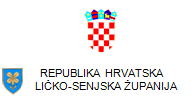 